Mit diesen Veranstaltungen kann in der Fachdidaktik Biologie im 1. Semester (WS 2021/22) begonnen werdenMit dieser Veranstaltung muss (!) in der Fachwissenschaft Biologie begonnen werden, wenn Biologie als Unterrichtsfach studiert wirdobligatorisch für Grund-, Mittel-, Real- und Berufsschulemit Biologe als Unterrichtsfach im 1. Semester zu belegen!Modul B1 – Biologie der Tiere: Einführung in die Biologie mit dem Schwerpunkt Zoologie (4 SWS, Vorlesung) Übungen zur Anatomie und Zytologie der Tiere (3 SWS Übung)Tutorium zur Vorlesung (1 SWS)Formenkenntnis und Systematik der Tiere (2 SWS, Vorlesung und Übung)Das Semester wird als hybrides Semester angeboten, es wird also neben Präsenzunterricht in den Räumen der Biologie in Erlangen (gemäß den dann aktuellen Hygienerichtlinien der FAU) auch Online Veranstaltungen (digital synchron und digital asynchron) geben. Am Mittwoch 20.10.2021 um 09:00 Uhr wird es eine digitale Einführungsveranstaltung zum B1 Modul via  Zoom geben. Zoom-Meeting beitreten:https://fau.zoom.us/j/6618329434?pwd=dHFmQzcxbzdGU2U3RzIwaTBpNVZUUT09Meeting-ID: 661 832 9434Kenncode: 841316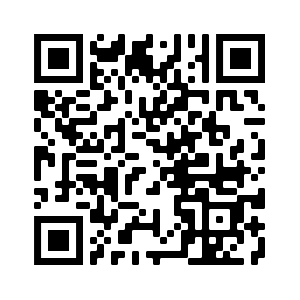 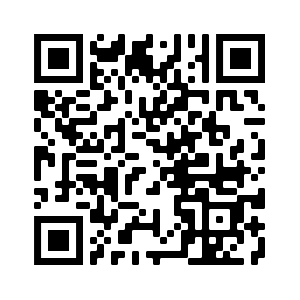 Für die Teilnahme an dem Modul ist eine Anmeldung bei  StudON erforderlich. Dort erhalten Sie auch weiteren Informationen und die ausführlichen Zeitpläne.StudON Link:https://www.studon.fau.de/cat4036712.html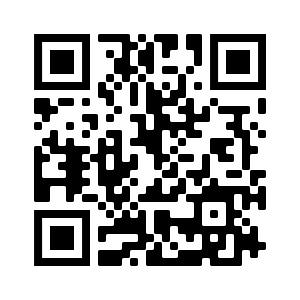 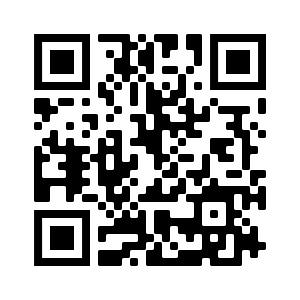 LA Mittelschule mit UF Biologie: Informationen zum Studium des Didaktikfachs Arbeitslehre/AWT:Bitte beachten Sie, dass im 5. Semester sowohl das Modul B4 Humanbiologie als auch manche Veranstaltungen der Arbeitslehre Dienstags stattfinden. Falls Sie also Arbeitslehre als Didaktikfach studieren möchten, planen Sie die entsprechenden Veranstaltung im 2., 3. oder 4. Semester zu belegen.  Was? Wer und wann?CPSWSZeit und Ort im WS 2020 /21GRUNDBIO nur für Grundschule Fächergruppemöglich im 1., 3. o. 5. Sem.empfohlen im 1.o.3. Sem.22Di., 9:45-11:15 Uhr in PRÄSENZ und DIGITAL (ab 19.10.) (Waßmuth) (Raum 2.039 + 2.040)[Aufteilung in kleine Gruppen für Präsenztage erfolgt am ersten Kurstag]BASISBIO WINTERnur für Mittelschule Fächergruppemöglich im 1., 3. o. 5. Sem.empfohlen im 1.o. 3. Sem.54Do., 14:00-17:15 Uhr in PRÄSENZ + evtl. Digital (ab 21.10.) (Raum 2.039 + 2.040) (Waßmuth)[Aufteilung in kleine Gruppen für Präsenztage erfolgt am ersten Kurstag]BIODID Iobligatorisch für allemöglich im 1., 3. o. 5. Sem.empfohlen ab 3.Sem.54besteht aus:Einführung in die Biologiedidaktik (VL) Di., 14:00-15:30 Uhr PRÄSENZ + evtl. Stream o. DIGITAL via Zoom(ab 19.10.) (Dr. Feigenspan) und (!)Ausgewählte Themen des Biologieunterrichts (SEM) PRÄSENZ und DIGITALDi., 11:30-13:00 Uhr   (2 Kurse parallel angeboten) (für GS / MS / evtl. RS*) (ab 19.10.) (Dr. Feigenspan) (Raum 2.040) oder (Dr. Sczudlek) (Raum 2.039)oderDo., 11:30-13:00 (für GS / MS / evtl. RS*)(ab 21.10.) (Dr. Sczudlek)*RS sowie BS wird sonst auch gerne das Seminar für LAG empfohlen:Mo., 09:45-11:15 Uhr  oder Mo., (ab 18.10.) (Sickenberg)